                         Application Form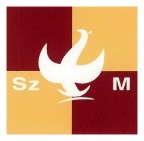 Please use block lettersStudent’s personnel data  /     A gyermek adatai	                           Évfolyam: /Year _______Mother’s personnal data/           Az édesanya adataiFather’s personnel data           Az édesapa adatai:Név/ Name:Születési hely, idő/ Date and place of birth:Állampolgárság /Citizenship:Oktatási azonosító/
Educational identifiers TAJ szám /NHS number:Lakcím /Address:Név/Name:Leánykori név/Maiden name:Foglalkozás /occupation:Telefonszám/Telephone:E-mail cím: e-mail:Név/Name:Foglalkozás/OccupationTelefonszám/Telephone:E-mail cím: e-mail:Testvérek száma/Number of siblings:Ha testvére hozzánk jár, melyik osztályba/csoportba? Which group or year do the siblings attend at the school?Melyik óvodából jön? Which nursery school did your child attend?